Research Proposal_2(Young Researchers)4. Purpose of Research, etc.[Purpose of Research]In this column, write a brief description of the entire concept and specific objectives of the proposedresearch project. Specifically, describe the following:(1) The scientific background of the proposed research project(2) What you plan to elucidate, and to what extent, within the research period(3) The scientific specificities of the proposed research project"<The scientific background of the proposed research project>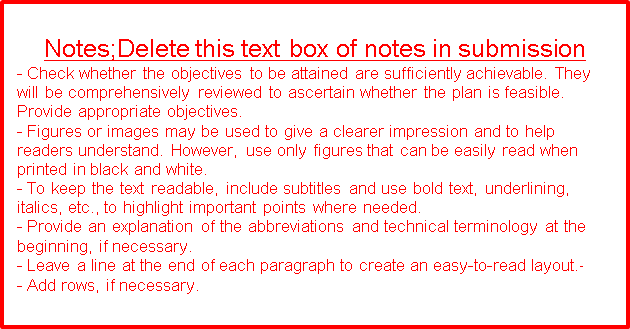 <Objectives to be attained within the research period><Scientific specificities of the proposed research project>[Specific Research Plan and Methods]In this column, write a brief description of the specific research plan and the methods of achieving the research objectives. Specifically, describe the following:(1) Write a brief description of the research plans and methods for the AY 2018 in a concrete and well-focused manner.(2) Describe the research system used to pursue the proposed research project. If there are any  co-researchers, clearly describe the roles that the principal researcher and the co-researcher(s) will play within the team, and explain their necessity, legitimacy, and relevance to the research objectives of the research organization from a scientific perspective.<AY 2019 Research Plan and Methods><Research System>[Rational Justification of Research Costs]In this column, provide a rational justification of the research costs in consideration of the research system and other details described in the “Research Plan and Methods” column. Specifically, if the facility and equipment expenses for an academic year surpass 50 percent of the research budget for that year, include a basis for the estimates of research costs and an explanation of the necessity thereof (e.g., a breakdown).[Future Development of the Research]
In this column, describe the future development of research that will cover the same topic as the proposed research project, and plans to apply for external funds for research after the achievement of the research objectives of the proposed research project. 
*For a scheduled application of KAKENHI, provide the category for which you plan to apply, the academic year you wish to apply for, and the title of the research project in the columns below.Application CategoryApplication CategoryApplication AYTitle of Research ProjectTitle of Research Project5. Research Achievements of Principal Researcher（last four years）5. Research Achievements of Principal Researcher（last four years）5. Research Achievements of Principal Researcher（last four years）5. Research Achievements of Principal Researcher（last four years）5. Research Achievements of Principal Researcher（last four years）　　In this column, list important publications relevant to the proposed research project in reverse chronological order (from present to past) from those published so far, including academic papers, books and invited lectures. Regarding research achievements, mainly describe those after 2015. For  papers submitted to scientific journals, list only those accepted for publication. 
Example of description: For a published research paper, describe the title of the paper, the names of the authors, the name of the journal in which the article was published, whether it is peer-reviewed or not, the volume number, the first and last pages of the paper in the journal, and the year of publication (western calendar).
* As long as all of the above information is included, changing the order of the items is acceptable.
* For a book, include information on whether it was authored alone or co-authored, and whether it is a shared work/writing.
* If there are several authors, you may write down the names of the major authors and leave out the other authors. (In such a case, you may write the number of authors and the number of the order.) Underline your name.　　In this column, list important publications relevant to the proposed research project in reverse chronological order (from present to past) from those published so far, including academic papers, books and invited lectures. Regarding research achievements, mainly describe those after 2015. For  papers submitted to scientific journals, list only those accepted for publication. 
Example of description: For a published research paper, describe the title of the paper, the names of the authors, the name of the journal in which the article was published, whether it is peer-reviewed or not, the volume number, the first and last pages of the paper in the journal, and the year of publication (western calendar).
* As long as all of the above information is included, changing the order of the items is acceptable.
* For a book, include information on whether it was authored alone or co-authored, and whether it is a shared work/writing.
* If there are several authors, you may write down the names of the major authors and leave out the other authors. (In such a case, you may write the number of authors and the number of the order.) Underline your name.　　In this column, list important publications relevant to the proposed research project in reverse chronological order (from present to past) from those published so far, including academic papers, books and invited lectures. Regarding research achievements, mainly describe those after 2015. For  papers submitted to scientific journals, list only those accepted for publication. 
Example of description: For a published research paper, describe the title of the paper, the names of the authors, the name of the journal in which the article was published, whether it is peer-reviewed or not, the volume number, the first and last pages of the paper in the journal, and the year of publication (western calendar).
* As long as all of the above information is included, changing the order of the items is acceptable.
* For a book, include information on whether it was authored alone or co-authored, and whether it is a shared work/writing.
* If there are several authors, you may write down the names of the major authors and leave out the other authors. (In such a case, you may write the number of authors and the number of the order.) Underline your name.　　In this column, list important publications relevant to the proposed research project in reverse chronological order (from present to past) from those published so far, including academic papers, books and invited lectures. Regarding research achievements, mainly describe those after 2015. For  papers submitted to scientific journals, list only those accepted for publication. 
Example of description: For a published research paper, describe the title of the paper, the names of the authors, the name of the journal in which the article was published, whether it is peer-reviewed or not, the volume number, the first and last pages of the paper in the journal, and the year of publication (western calendar).
* As long as all of the above information is included, changing the order of the items is acceptable.
* For a book, include information on whether it was authored alone or co-authored, and whether it is a shared work/writing.
* If there are several authors, you may write down the names of the major authors and leave out the other authors. (In such a case, you may write the number of authors and the number of the order.) Underline your name.　　In this column, list important publications relevant to the proposed research project in reverse chronological order (from present to past) from those published so far, including academic papers, books and invited lectures. Regarding research achievements, mainly describe those after 2015. For  papers submitted to scientific journals, list only those accepted for publication. 
Example of description: For a published research paper, describe the title of the paper, the names of the authors, the name of the journal in which the article was published, whether it is peer-reviewed or not, the volume number, the first and last pages of the paper in the journal, and the year of publication (western calendar).
* As long as all of the above information is included, changing the order of the items is acceptable.
* For a book, include information on whether it was authored alone or co-authored, and whether it is a shared work/writing.
* If there are several authors, you may write down the names of the major authors and leave out the other authors. (In such a case, you may write the number of authors and the number of the order.) Underline your name.AYResearch papers, books, (international conferences), invited lecturesResearch papers, books, (international conferences), invited lecturesResearch papers, books, (international conferences), invited lecturesResearch papers, books, (international conferences), invited lecturesSince 2018Since 2018Since 2018Since 2018Since 2018201720172017201720172016201620162016201620152015201520152015